	ЦЕНТР ОБЩЕНИЯ людей СТАРШЕГО ПОКОЛЕНИЯ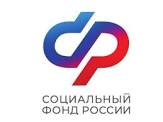 «Время жить!»КЛИЕНТСКАЯ СЛУЖБА (НА ПРАВАХ ОТДЕЛА) В ЧКАЛОВСКОМ РАЙОНЕГ. ЕКАТЕРИНБУРГАПЛАН МЕРОПРИЯТИЙ НА ИЮНЬ 2024 г.Добро пожаловать!Ждем Вас в центре общения старшего поколения!по адресу: г. Екатеринбург, ул. Монтерская д.1 литер.50 (вход с ул. Титова, д. 1)Записаться и задать вопросы можно по телефону:298-35-06Хитрина Майя Николаевна8-900-037-40-20Стрельникова Дарья СергеевнаДатаВремяМероприятияЛектор03.06.2024понедельник13:00Мастер-класс: уроки рукоделияСтрельникова Д. С.04.06.2024вторник11:0013:00Лечебная физическая культураУроки финансовой грамотностиВолонтеры-медикиБабаева А. Л.05.06.2024среда12:30Лекция на тему «Когнитивное здоровье: практики управления стрессом»Крошкина О. В.06.06.2024четверг11:0013:00Лечебная физическая культураКонцертная программа от участников Центра «Оптимисты» Ленинского района г. ЕкатеринбургаВолонтеры-медикиСтрельникова Д. С.07.06.2024пятница11:0012:00Уроки компьютерной грамотностиВыставка к 225-летию со дня рождения А. С. ПушкинаСтрельникова Д. С.Забуга М. М.10.06.2024понедельник13:00Лекция с психологом на тему «Профилактика манипуляций»Фомина О. В.11.06.2024вторник11:0013:00Лечебная физическая культураРусское географическое общество. Показ фильмовВолонтеры-медикиАнищенко В. С.13.06.2024четверг11:0012:00Лечебная физическая культураЭкскурсия в Музей радио им. А. С. Попова (ул. Розы Люксембург, д. 9, по предварительной записи)Волонтеры-медикиСтрельникова Д. С.14.06.2024пятница11:0013:00Уроки компьютерной грамотностиУроки финансовой грамотностиСтрельникова Д. С. Бабаева А. Л.17.06.2024понедельник13:00Мастер-класс: уроки рукоделияСтрельникова Д. С.18.06.2024вторник11:0014:00Лечебная физическая культураТурнир по боулингу в развлекательном клубе «Венеция» с ЦОСП «Оптимисты» (ул. Щербакова, д. 2, по предварительной записи) Стрельникова Д. С.Стрельникова Д. С.19.06.2024среда12:30Лекция на тему «Когнитивное здоровье: стиль жизни и привычки»Крошкина О. В.20.06.2024четверг11:0013:00Лечебная физическая культураЭкскурсия по Екатеринбургу на трамвае (южное трамвайное депо, ул. Фрунзе, д. 35, по предварительной записи)Волонтеры-медикиСтрельникова Д. С.21.06.2024пятница11:0013:00Уроки компьютерной грамотностиУроки финансовой грамотностиСтрельникова Д. С.Бабаева А. Л.24.06.2024понедельник10:00Совместная поездка на «Каменные палатки»Забуга М. М.25.06.2024вторник11:0013:00Лечебная физическая культураЛекция с психологом на тему «Работа с агрессией, истерикой и плачем: как помочь себе и близким»Волонтеры-медикиШашилова В. И.26.06.2024среда13:00Экскурсия по павильонам Ботанического сада (ул. 8 марта, 202а)Стрельникова Д. С.27.06.2024 четверг11:00  13:00 Лечебная физическая культураМастер-класс: уроки рукоделияВолонтеры-медикиСтрельникова Д. С.28.06.2024пятница13:00Уроки финансовой грамотностиБабаева А. Л.